Canon Joe, Sr Vianney & Sr Gwyn would like to wish everyone a very happy Easter.Retiring Collection:  for the Easter Offering following the services on Saturday evening (Apr 4th) and Sunday morning (Apr 5th).  There will be a retiring collection next weekend (11th/12th April) which is the annual collection for the Church Students Fund. Parishioners in the Gift Aid scheme will find a special envelope for this at back of their pack.Marriage & family today: Tuesday 28th April @ 7.00pm, meeting in Church to share on hopes and concerns that surfaced from the 7 sheets: The Call, the Journey and the .Food bank:  they are particularly in need of toiletries, detergent, washing up liquid and babies nappies. Would you please check the dates on foodstuffs, they need to be well within date.  Red Boxes:  can CQ parishioners please return their boxes to Mary Kelly or Canon Joe by Sunday 26th April at the latest.KSC Annual Dinner:  The KSC Council 614 will be holding their Annual dinner on Saturday 25th April @ 7.30pm at O.L.R. Church hall Buckley, the guest of honour is Mr Paul Bell (Regional Director of L!Arche), If you would like to come and join us on this wonderful evening, contact John Norris 01244 543514 or Mike Cotter 01352 754820. Tickets are £16.50.Date for your diary:  on Saturday 17th October there will be a thanksgiving service at 1pm at the Blessed Sacrament church, followed by refreshments at the Civic Hall, Connah’s Quay.... more news will follow nearer the time.The Medical Foundation for the Care of Victims of Torture:  have a Jewellery and Banknote Recycling scheme. They're asking for ANY old or unwanted Gold, Silver, Costume Jewellery, Watches or old/new foreign/ banknotes. Even broken and damaged items will help, so all those odd earrings and snapped chains are a perfect start! (Please give to Sr. Vianney).Collection details: Last weekend was £428.60 with a further £352.00 from the Gift Aid envelopes.  This will give our parish an extra £88.00 we can claim back from tax paid.  Please consider giving your offertory in a Gift Aid envelope if you pay tax.  Items for the bulletin: to Carmel Smith, tel 01244 830985 or e-mail carmel_smith@sky.com by Weds evening please.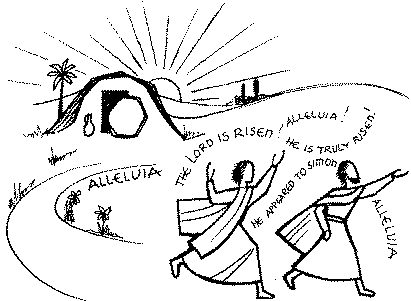 